Please ensure that you email completed work to oak@lyng.norfolk.sch.uk so I can provide feedback on certain pieces to ensure progression. MorningChallenge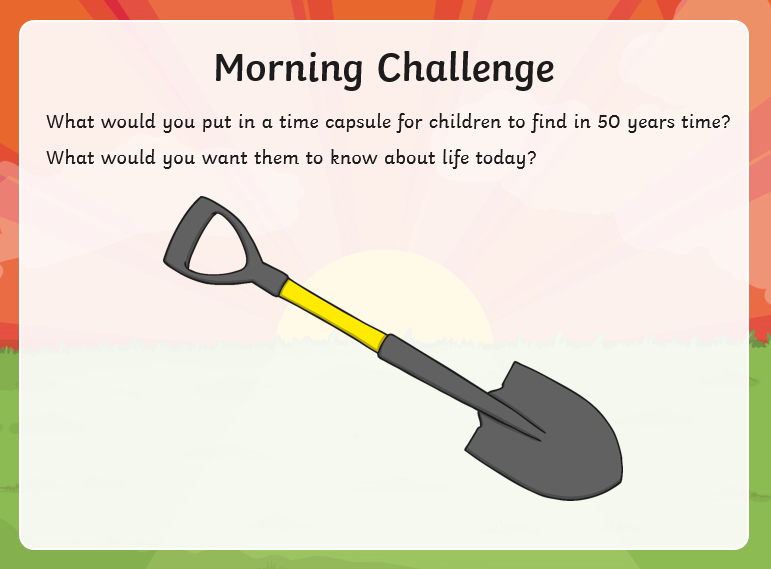 MathsMorning Year 6, in this lesson, you will learn to represent remainders in different ways.LO: Can I Solve problems involving division with remainders?Watch the session from Oak academy, linked below:https://classroom.thenational.academy/lessons/solve-problems-involving-division-with-remainders-part-2-74rp8dThe worksheets are below, remember to watch the lesson first.Then take the quiz, to check your understanding.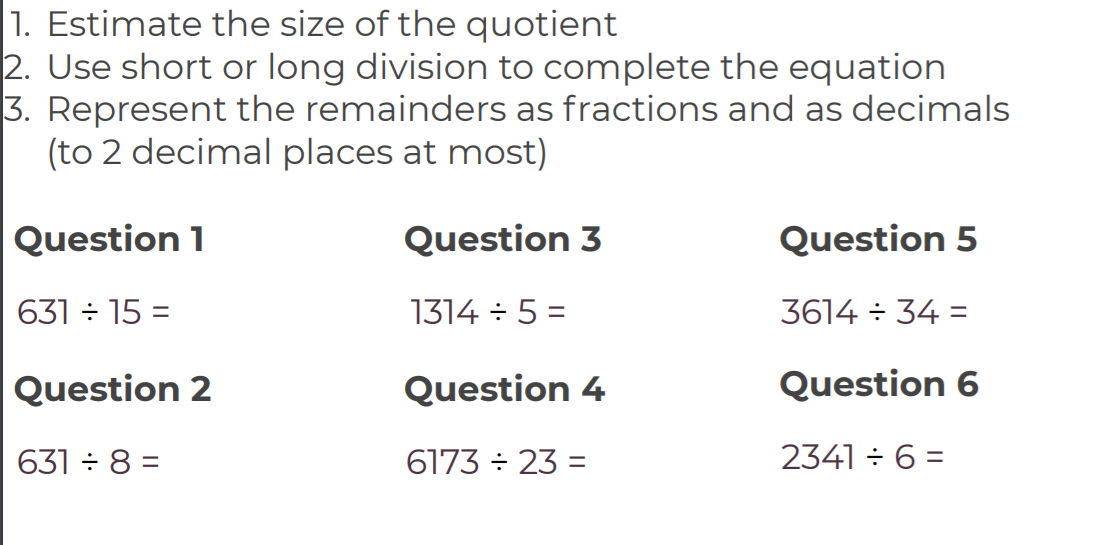 Guided ReadingPlease complete the guided reading below: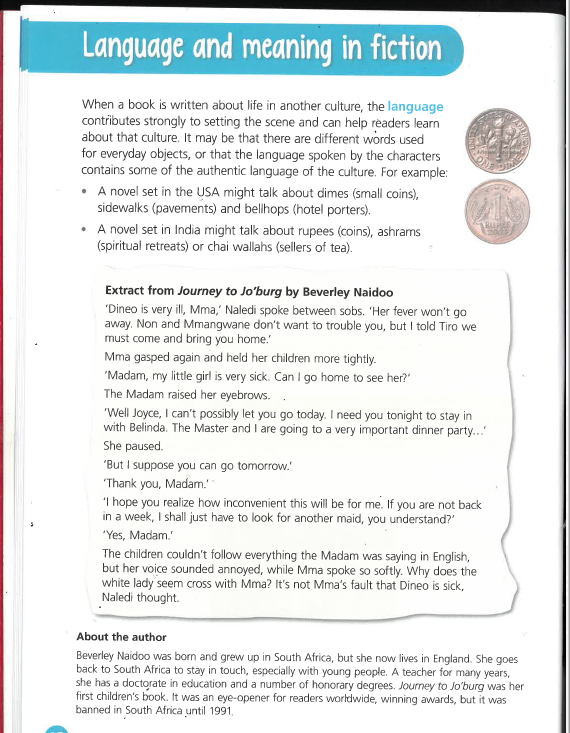 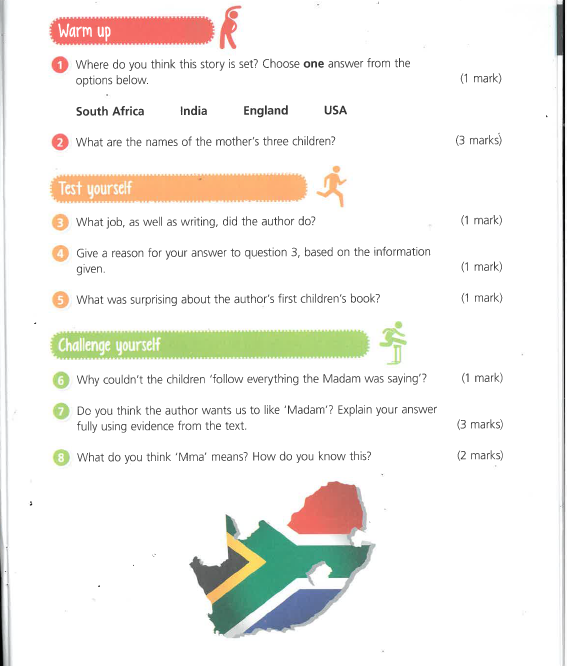 P.E.I’m sure you are all getting out and about for your daily exercise, if you need other ideas, you could complete a Joe Wicks work out (you tube) or a Cosmic yoga one (you tube).You can now access real PE at home where families can view the sessions under real PE at home/Supporting docs. Afternoon lessons:TopicIn this lesson, we are going to revise the differences in the life cycles of amphibians and insects. When we return to school, we will move on by learning about the human life cycle. For this lesson, we will revise what life cycles are as well as focusing on metamorphosis.LO: Can I understand how the lifecycle of an insect compares to an amphibian?Here is the link:https://classroom.thenational.academy/lessons/how-does-the-lifecycle-of-an-insect-compare-to-an-amphibian-cmrkedHere are the worksheets from the session, remember to watch the video first.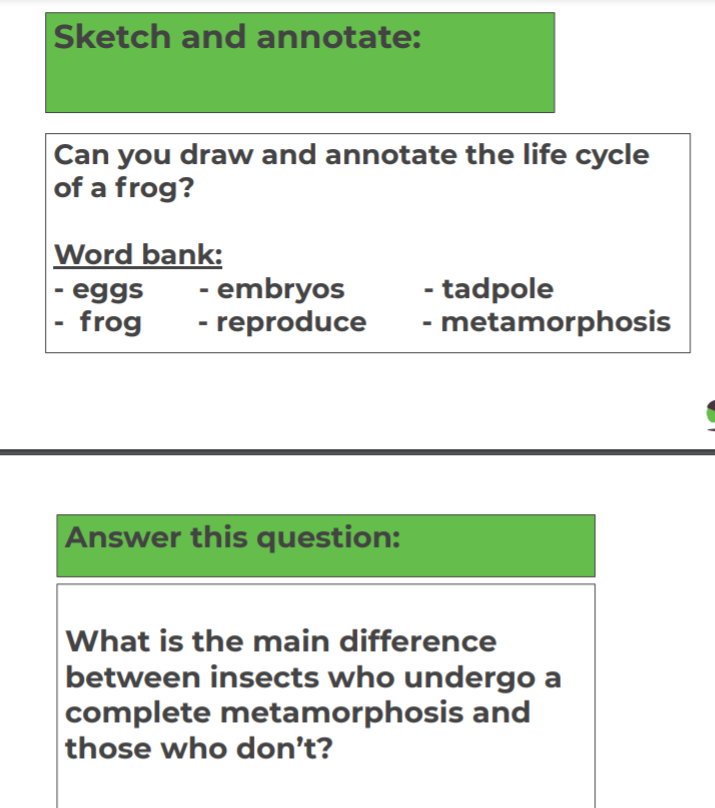 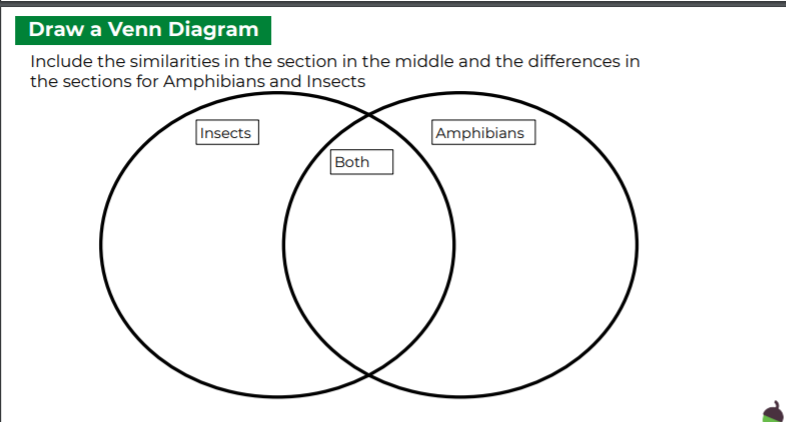 You can find the answers on the slides in the link.See how you do in the final quiz.Thanks Oak, I’ll hear from you via the class email.Remember Miss Wharton has her laptop on all day during the week, like when we are at school, so you can send your work or a message when you like (I can share these with Mrs Wylie), We love hearing from you.